Planning d’activités des mercredis Thème :Dessin Animé09/11/2216/11/22JOURNEE DEGUISEE23/11/2230/11/22MaternelleMarion/TyphaineElodie/Sérine  Safirah Matin :- Troll- Main « la belle et la bête »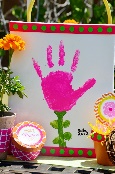 Après-midi :- Puzzle- MemoryMatin :- Ombre de Minnie  - Grand défilé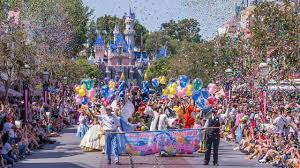 Après-midi :- Mickey en assiette- Médiathèque Matin :- Maison là-haut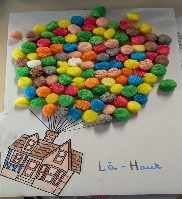 -Alien toys storyAprès-midi :- Jeux musicaux- Grand coloriageMatin :- Olaf 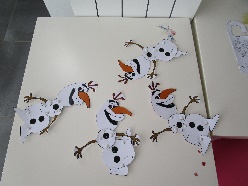 - Voiture carsAprès-midi :- Sortie gadoue« PENSEZ AUX BOTTES »PrimaireJacinta/Nolween Matin :- Zigzag 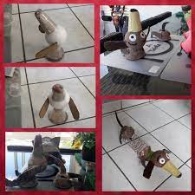 -DoryAprès-midi :- Bingo- jeux « Accroche, décroche »Matin :- Monstre et compagnie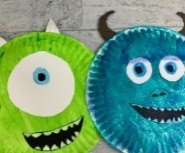 - Bonhomme pirate -MédiathèqueAprès-midi :- Jeux « duo ballon »-LabyrintheMatin :- Bateau « pirate des Caraïbes » - Les mignons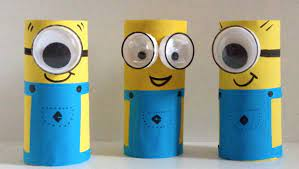 Après-midi :- Qui est ce ?- Jeux « Voleur de pommes »Matin :- Le monde de Némo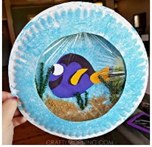 - Perroquet Après-midi :- Jeux « glacier et volcan »- Jeux « Lavisse, la baguette »